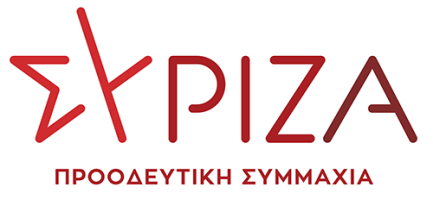 07/04/2023ΕΡΩΤΗΣΗΠρος τον Υπουργό ΕσωτερικώνΘΕΜΑ: Ανάγκη να μπει ένα τέλος στην ομηρία συμβασιούχων εργαζομένων που καλύπτουν πάγιες και διαρκείς ανάγκες στους ΟΤΑΤο Σύνταγμα στο άρθρο 103 παρ. 8 απαγορεύει ρητά την από το νόμο μονιμοποίηση προσωπικού που καλύπτει πρόσκαιρες, απρόβλεπτες και επείγουσες ανάγκες ή τη μετατροπή των συμβάσεων αυτών σε αορίστου χρόνου, ωστόσο η απαγόρευση αυτή ουδόλως μπορεί να συναχθεί ότι επεκτείνεται και σε αδυναμία «αναγνώρισης» συμβάσεων που καταχρηστικά και επίπλαστα χαρακτηρίζονται ως «ορισμένου χρόνου» ή «έργου», ενώ γνησίως καλύπτουν πάγιες και διαρκείς ανάγκες.  Ήδη στην κατεύθυνση αυτή το ΔΕΕ (απόφαση C-760/2018) ερμηνεύοντας την Οδηγία 1999/70 που επιτάσσει την προστασία των εργαζομένων με συμβάσεις ορισμένου χρόνου και την πρόληψη της καταχρηστικής χρησιμοποίησης τους δια διαδοχικών συμβάσεων ή σχέσεων εργασίας ορισμένου χρόνου, έκρινε τη μετατροπή της σύμβασης εργαζομένου σε αορίστου χρόνου, στην πραγματικότητα αποτελεί το μόνο μέτρο για την αποτελεσματική αντιμετώπιση της καταχρηστικής χρησιμοποίησης ορισμένων χρόνου συμβάσεων που προβλέπει η ελληνική νομοθεσία.Εν προκειμένω, όπως είναι γνωστό τόσο από τις παρεμβάσεις των συλλογικών αντιπροσωπευτικών οργάνων των δήμων, όσο και από την ΠΟΕ ΟΤΑ, οι πρωτοβάθμιοι ΟΤΑ αντιμετωπίζουν οξύτατα προβλήματα έλλειψης προσωπικού με αποτέλεσμα να επαπειλείται η χρηστή άσκηση των αρμοδιοτήτων τους όπως αυτές προσδιορίζονται στις οικείες νομοθετικές διατάξεις που διέπουν τη λειτουργία τους. Για την άρση τέτοιων αρνητικών συνεπειών αναγκάζονται να προβαίνουν σε προσλήψεις προσωπικού με συμβάσεις, που ψευδεπιγράφως αναφέρονται ως ορισμένου χρόνου, καθώς κατ’ ουσίαν καλύπτουν πάγιες και διαρκείς ανάγκες εκάστου φορέα. Οι διαδικασίες αυτές μπορεί να επιλύουν προσωρινά το πρόβλημα έλλειψης προσωπικού που υπάρχει, ωστόσο δεν το αντιμετωπίζουν οριστικά και αποτελεσματικά επί ζημία τόσο των ίδιων των ΟΤΑ που αποστερούνται του αναγκαίου προσωπικού όσο και των εργαζομένων που τελούν υπό την ομηρεία συμβάσεων ορισμένης διάρκειας.Πρακτικά αυτό δημιουργεί έναν φαύλο κύκλο προσλήψεων, παρατάσεων συμβάσεων, δικαστικών αγώνων και ομηρίας τόσο των ΟΤΑ όσο και των εργαζομένων που προκαλεί από κάθε άποψη μεγάλη ανασφάλεια και αβεβαιότητα για το μέλλον, παραβιάζει συνταγματικά κατοχυρωμένα δικαιώματα των εργαζομένων και υποσκάπτει το δημόσιο χαρακτήρα παρεχόμενων υπηρεσιών από τους δήμους. Η Κυβέρνηση αντί να δώσει λύση στο πρόβλημα, το επεξέτεινε, θεσμοθετώντας την υποχρεωτική εξάντληση των ένδικων μέσων σε δίκες με το παραπάνω αντικείμενο, καταπατώντας εμμέσως πλην σαφώς τη συνταγματικώς κατοχυρωμένη διοικητική αυτοτέλεια των ΟΤΑ (άρθρο 102 Σ.).Κατόπιν των ανωτέρω ερωτάται ο αρμόδιος Υπουργός:Τι προτίθεται να πράξει η Κυβέρνηση για το ζήτημα της ομηρίας ΟΤΑ και εργαζομένων με συμβάσεις ορισμένου χρόνου που ψευδεπίγραφα αποκαλούνται συμβάσεις ορισμένου χρόνου;Με ποιο τρόπο θα προστατεύσει τα δικαιώματα των εργαζομένων με συμβάσεις ορισμένου χρόνου που καλύπτουν πάγιες και διαρκείς ανάγκες από την καταχρηστική χρησιμοποίησή τους; Θα παύσει να υποσκάπτει την παροχή υψηλού επιπέδου δημοσίων υπηρεσιών από τους ΟΤΑ στους πολίτες και να προωθεί την ιδιωτικοποίηση των πάντων;Τι απαντά στα δίκαια αιτήματα των εργαζομένων που ζητούν μονιμοποίηση των Εργαζομένων-Συμβασιούχων, που καλύπτουν αποδεδειγμένα πάγιες και διαρκείς ανάγκες και εργάζονται με επαναλαμβανόμενες συμβάσεις στην Τοπική Αυτοδιοίκηση;Προτίθεστε να δώσετε παράταση στις συμβάσεις εργασίας των συγκεκριμένων εργαζομένων τουλάχιστον μέχρι τέλος του έτους, ώστε να δοθεί επαρκής χρόνος για να λυθεί το ζήτημα;Οι ερωτώντες Βουλευτές Χατζηγιαννάκης ΜίλτοςΖαχαριάδης ΚώσταςΒαρδάκης ΣωκράτηςΑβραμάκης ΕλευθέριοςΑθανασίου Αθανάσιος (Νάσος)Αλεξιάδης ΤρύφωνΑναγνωστοπούλου Αθανασία (Σία)Αυλωνίτης Αλέξανδρος - ΧρήστοςΒαγενά ΆνναΒέττα ΚαλλιόπηΓιαννούλης Χρήστος Γκαρά ΑναστασίαΓκιόλας ΙωάννηςΔρίτσας ΘεόδωροςΕλευθεριάδου Σουλτάνα (Τάνια)Ζεϊμπέκ ΧουσεΐνΗγουμενίδης ΝικόλαοςΘραψανιώτης ΕμμανουήλΚασιμάτη ΝίναΚαφαντάρη Χαρούλα (Χαρά)Κόκκαλης ΒασίλειοςΚουρουμπλής ΠαναγιώτηςΛάππας ΣπύροςΜάλαμα ΚυριακήΜαμουλάκης Χαράλαμπος (Χάρης)Μάρκου ΚωνσταντίνοςΜεϊκόπουλος ΑλέξανδροςΜπακαδήμα ΦωτεινήΜπάρκας ΚωνσταντίνοςΜπουρνούς ΓιάννηςΝοτοπούλου ΚατερίναΞανθόπουλος ΘεόφιλοςΠαπαηλιού ΓεώργιοςΠαπαδόπουλος Αθανάσιος (Σάκης)Πέρκα Θεοπίστη (Πέτη)Πολάκης ΠαύλοςΡαγκούσης ΓιάννηςΣαρακιώτης ΙωάννηςΣκούφα Ελισσάβετ (Μπέττυ)Συρμαλένιος ΝίκοςΤελιγιορίδου ΟλυμπίαΤριανταφυλλίδης ΑλέξανδροςΦάμελλος ΣωκράτηςΦωτίου ΘεανώΧαρίτσης ΑλέξηςΧρηστίδου ΡαλλίαΨυχογιός Γιώργος